                                          A votre disposition au courant de la journée : - Marché aux puces - Animations de rues					- Particuliers (Profitez-en pour vider caves et greniers) 14 € les 5 mètres et 3 € le mètre  supplémentaire.			11H Apéritif / 12H Repas (Sans réservation) / 17H Tartes flambéesToute la journée : Restauration + Buvettes + Animations de rueTalon à retourner avant le 23/06/2024 à :REIBEL Bernard 219B Petite rue de l’église 67230 WESTHOUSE   Tél. : 03 88 74 22 57       Notre Site puces:  https://puces.eswesch.fr/  Site club:  https://basket.eswesch.fr/Renseignements :   westhousemap@gmail.comRèglement :Le marché aux puces est ouvert à tous sous condition de respecter ce règlement et de renvoyer le coupon réponse totalement rempli accompagné du paiement en Chèque.Les stands de boisson et restauration sont exclus puisque réservés à l’association organisatrice (ESW). Les actions de vente se feront exclusivement dans les limites de l’emplacement vous ayant été attribué. La vente ambulatoire est strictement interdite.La vente d’armes blanches ou à percussion est proscrite.Le prix des cinq mètres linéaires est de 14 €.Mise en place des exposants : de 6h30 à 8H. Les places inoccupées à 8H seront redistribuées.Chaque exposant est prié de laisser son emplacement dans un état propre au plus tard à 18H.En cas de non-respect de ce règlement, l’ESW sera seule juge et pourra prendre toute disposition. Ce règlement a été déposé à la mairie de Westhouse.ATTENTION les emplacements de 5 mètres ne permettent pas de garer tous les types de véhicule. Si le vôtre fait plus de 5 mètres merci de prendre 1 ou plusieurs mètres supplémentaires (3 € le Ml) ou de vous garer à l’extérieur.Les règles sanitaires à la date du 30 juin 2024 seront à respecter.                                					 Le comité de l’Etoile Sportive de WesthouseNOM PRENOM _________________________   _______________________________ Tél: _________________________ADRESSE          ______________________________________________________________________________________CODE POSTAL ___________________ VILLE _____________________________________________________________Carte d’identité N° ____________________________ délivrée le ____/____/________ à ___________________________N° du registre de commerce (si Professionnel) : ___________________________________ Réserve un emplacement de : _________ Tranche(s) de    	5 mètres à 14 € = ____________ € Mètres supplémentaires(s) :_________  mètre(s)    à   3 € le mètre   = ____________ €    Total =____________€Type d’activité :          Particulier (Puces)    _____            Artisanat  _____  	      Brocante  _____			      Denrées périssables    _____  	  Précisez _______________________________Je certifie sur l’honneur que l’origine des objets que je mets en vente est régulière et que je ne participe à ce type de manifestation que deux fois dans l’année en cours. 				                       Seules les réservations dûment remplies, signées et accompagnées de leur paiement en chèque seront prises en comptes.Les chèques sont à libeller au nom de : E S W             			SIGNATURE (obligatoire) :                                       Ne pas jeter sur la voie publique. Imprimé par l’ESW.       ESW 01/2024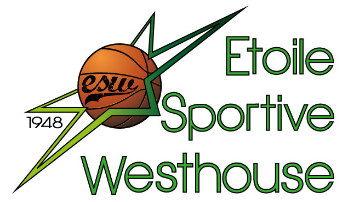 31 ème MARCHE AUX PUCES                FETE AU VILLAGE                       DIMANCHE 30 JUIN 2024             à WESTHOUSE  près Benfeld                    Place de l’église de 8H à 18H